.ROCK FORWARD & BACK WITH CLAPSRIGHT GRAPEVINE, POINT, ¼ TURN, HITCH, SIDE, ¼ TURN & HITCHSIDE, ¼ MONTEREY TURN, CROSS, POINT, CROSS, POINTHOP FORWARD & BACK WITH CLAPSREPEATBack When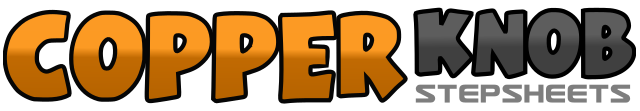 .......Count:32Wall:4Level:Beginner.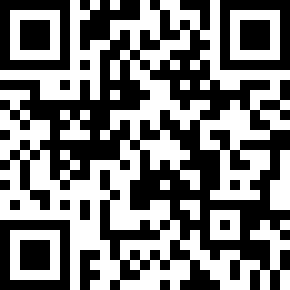 Choreographer:Cato Larsen (NOR)Cato Larsen (NOR)Cato Larsen (NOR)Cato Larsen (NOR)Cato Larsen (NOR).Music:Back When - Tim McGrawBack When - Tim McGrawBack When - Tim McGrawBack When - Tim McGrawBack When - Tim McGraw........1-2Step forward on right, rock (recover) back onto left3-4Step back on right and clap, rock (recover) forward onto left and clap5-6Step forward on right, rock (recover) back onto left7-8Step back on right and clap, rock (recover) forward onto left and clap1-2Step right to right side, cross left behind right3-4Step right to right side, point left toe out to left side5-6Pivot ¼ turn left and step forward onto left, hitch right knee7-8Step right to right side, pivot ¼ turn left hitching left knee1-2Step left to left side, point right toe to right side3-4Pivot ¼ turn right stepping right next to left, point left toe to left side5-6Step left across of right, point right toe to right side7-8Step right across of left, point left toe to left side&1-2Step forward on left, step right a shoulder width apart of left, clap&3-4Step back on right, step left a shoulder width apart of right, clap&5Step forward on right, step left a shoulder width apart of right&6Step forward on right, step left a shoulder width apart of right&7-8Step forward on right, step left a shoulder width apart of right, clap